SIA YANGIN LOVING MEMORY OF SIA YANGAPPLICATION PACKETInstructions for the Sia Yang Scholarship 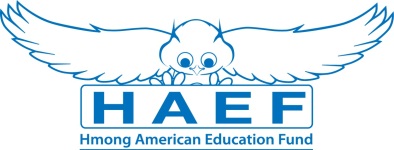 Sia Yang Scholarship Application(Type responses below & email back to hmongeducationfund@gmail.com along with all other required documents in PDF)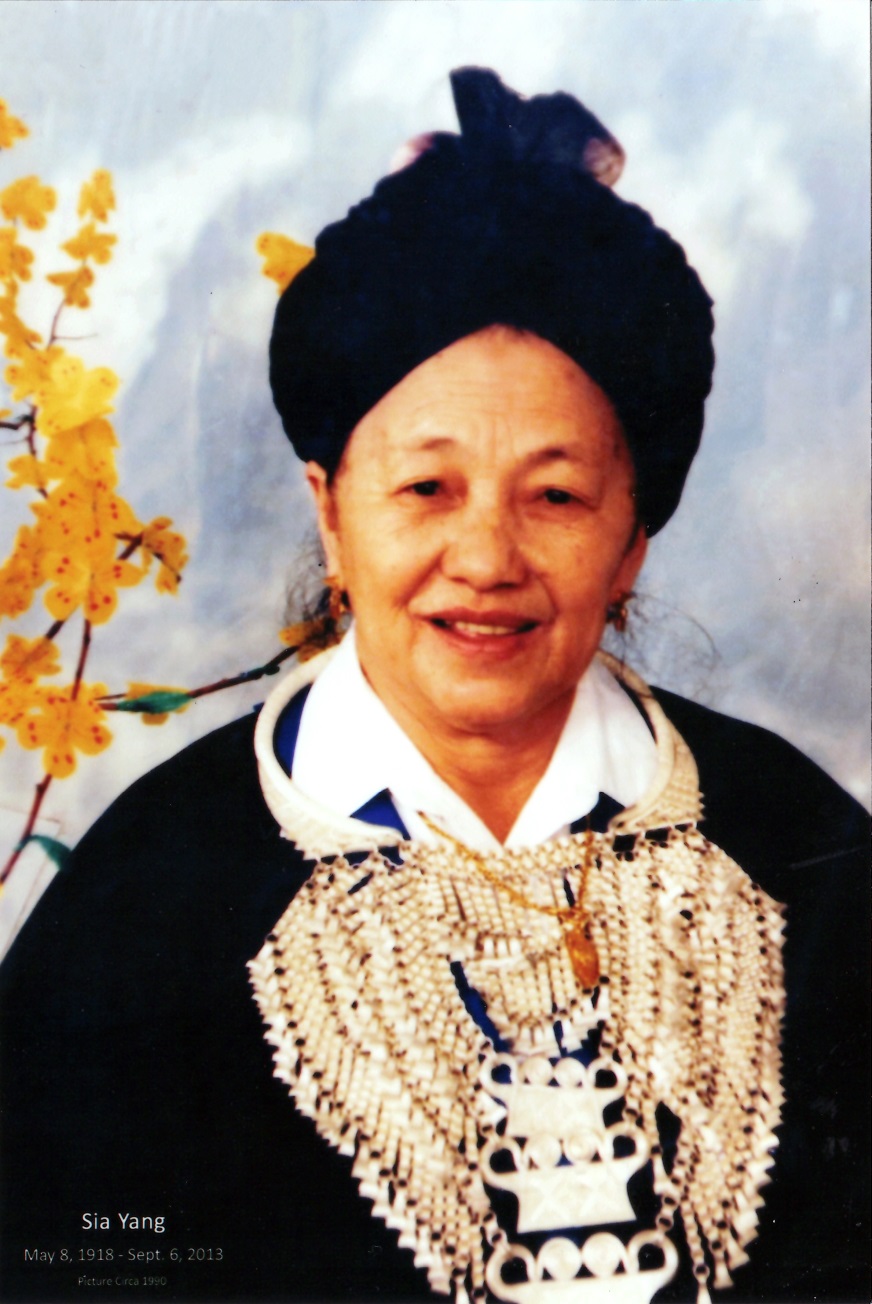 May 8, 1918 – September 6, 2013PRESENTED BY THE HMONG AMERICAN EDUCATION FUNDwww.thehaef.org 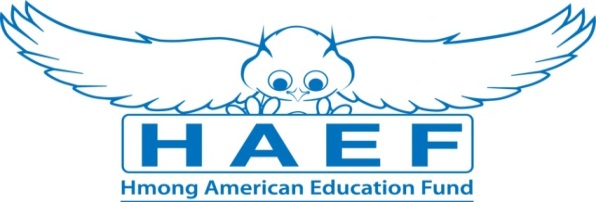 This scholarship was donated by Lue Her & Xang Her in loving memory of Sia YangSia YangSia Yang was born to Cher Tong Yang and Yer Vue in the village of Xam Kaj in Laos on May 8, 1918 and passed on September 6, 2013 at the age of 95.  Sia had three sisters, Mao, Mai Yee, and Mai See and three brothers, Tou Vue, Chia Gao, Song Yer.  In 1935, Sia married Ka Nao Her and together they had thirteen children, Tou Xue, Wakai, Bao, Yer, Mee, Boua Yang, Tou Bee, Chue Tou, Cher Xiong, Chai, Ka, Chee who passed away as a young girl, and an un-named infant who passed away shortly after birth.  As a grandmother, Sia had a total of 285 grandchildren and great-grandchildren that extended across five generations.Throughout her life, Sia witnessed significant geopolitical changes in the world through the lens of the Indochina and Vietnam wars.  In almost a century of life, she lived through colonization, war, the persecution of her people, and the beginning of life in America.  She was the matriarch that held her family together throughout turmoil and tragedy.  Her life is remembered by her caring nature, love for family, and calm she exuded. Sia had a big heart for orphaned children. For many of her grandchildren, she served also as their mother. For this reason, a scholarship is established to provide assistance to students who have endured life without one or both parents. Like so many grandmothers in Hmong society, Sia Yang played an important role in the rearing and caring of grandchildren.  Without grandmothers like Sia Yang, whole generations of Hmong children would be at a lost especially during the war in Southeast Asia and the transition period here in the United States.      (Picture and biography provided by family.)This scholarship is presented by the Hmong American Education Fund. The scholarship seeks to financially support one student in the pursuit of their educational goals. The successful applicant will be awarded up to $1,000 to the choice of their college or university. Download this application packet and fill out the form below. All application materials are due by April 15. Late applications and materials will not be considered.  Any hand written application will be disqualified. All application materials must be emailed to hmongeducationfund@gmail.com. You will be notified of your application status via email by June 1.    Applicants Must Meet All Criteria Listed A U.S. citizen or legal resident alienAny state residentAny person of Hmong and/or Southeast Asian refugee student Any high school senior, high school or GED graduate or current college/graduate student is eligibleHas been accepted fulltime to a 2-year or 4-year college/university or graduate schoolLost parent/parents through deathScholarship Application Packet, ChecklistA completed applicationEssay (1500 words or less)Copy of unofficial transcriptOne letter of recommendation All required application documents should be sent in PDF format via email to hmongeducationfund@gmail.com  A Successful applicant must demonstrate the followingPursue an education to better themself and othersA commitment to excellent academic achievementA commitment to helping your communityEssay: In one essay, 1500 words or less, please answer the following questionsTell us about your commitment to educationTell us how losing a parent or both parents have impacted you  Tell us some of the things you have done to help your community outside of schoolAdditional RequirementsIf the recipient is from Minnesota, he/she is expected to attend the Scholarship Awards Banquet on the first Saturday of August.If selected, recipients are expected to submit the documents requested for the Scholarship Awards Banquet (ex. photo, bio, thank you letter to donors)Successful applicants are encouraged to attend two general academic coaching and mentoring sessions with HAEF.  These sessions can be done via phone, e-mail or face to face.( If you have any questions, please email: scholarships@thehaef.org )Last Name:      First Name:      First Name:      Middle:      Middle:      Home Phone:      Cell Phone:      Cell Phone:      E-Mail:      E-Mail:      Gender:   Female           MaleDate of Birth (mm/dd/yyyy):Date of Birth (mm/dd/yyyy):Race/Ethnicity:Race/Ethnicity:Current Address: Current Address: Current Address: Current Address: Current Address: City: State:
     State:
     Zip Code: 
     Zip Code: 
     Permanent Address (if different from above):Permanent Address (if different from above):Permanent Address (if different from above):Permanent Address (if different from above):Permanent Address (if different from above):City:State:
     State:
     Zip Code:
     Zip Code:
     Check one of the following: U.S Citizen Legal Alien Resident of U.S. NoneAre you a first generation student? Yes NoAre you a first generation student? Yes NoMarital Status: Single Married Divorced          Widowed         Marital Status: Single Married Divorced          Widowed         Number of parent(s):Family size:
     Family size:
     Number of dependents (if applicable):
     Number of dependents (if applicable):
     Are you currently in high school or pursuing your GED? Yes NoAre you currently in high school or pursuing your GED? Yes NoAre you currently in high school or pursuing your GED? Yes NoAre you currently in high school or pursuing your GED? Yes NoAre you currently in high school or pursuing your GED? Yes NoName of your current School: Name of your current School: Name of your current School: Current GPA: Current GPA: School Address:School Address:School Address:School Address:School Address:Name of College/University you have been accepted to and/or will be attending:Name of College/University you have been accepted to and/or will be attending:Name of College/University you have been accepted to and/or will be attending:Name of College/University you have been accepted to and/or will be attending:Name of College/University you have been accepted to and/or will be attending:Major/Program:      Major/Program:      Major/Program:      Major/Program:      Major/Program:      Degree you are seeking:  Associate   BA/BS   Masters   PhD/Doctorate  Other:What year of schooling are you in: First Year   Sophomore   Junior   SeniorWill you be a Fulltime Student:  Yes    NoDegree you are seeking:  Associate   BA/BS   Masters   PhD/Doctorate  Other:What year of schooling are you in: First Year   Sophomore   Junior   SeniorWill you be a Fulltime Student:  Yes    NoDegree you are seeking:  Associate   BA/BS   Masters   PhD/Doctorate  Other:What year of schooling are you in: First Year   Sophomore   Junior   SeniorWill you be a Fulltime Student:  Yes    NoDegree you are seeking:  Associate   BA/BS   Masters   PhD/Doctorate  Other:What year of schooling are you in: First Year   Sophomore   Junior   SeniorWill you be a Fulltime Student:  Yes    NoDegree you are seeking:  Associate   BA/BS   Masters   PhD/Doctorate  Other:What year of schooling are you in: First Year   Sophomore   Junior   SeniorWill you be a Fulltime Student:  Yes    NoHave you been awarded other scholarships or financial assistance? (If yes, please list them): Have you been awarded other scholarships or financial assistance? (If yes, please list them): Have you been awarded other scholarships or financial assistance? (If yes, please list them): Have you been awarded other scholarships or financial assistance? (If yes, please list them): Have you been awarded other scholarships or financial assistance? (If yes, please list them): Print Name: 
     Print Name: 
     Signature:
     Signature:
     Date:Disclaimer: By signing this application I understand that the information provided is true to the best of my knowledge.  HAEF reserve the right to verify information submitted on the successful candidate’s application.  In addition, the views and opinions expressed by individuals and/or businesses featured in our scholarships do not necessary represent the views of the Hmong American Education Fund.Disclaimer: By signing this application I understand that the information provided is true to the best of my knowledge.  HAEF reserve the right to verify information submitted on the successful candidate’s application.  In addition, the views and opinions expressed by individuals and/or businesses featured in our scholarships do not necessary represent the views of the Hmong American Education Fund.Disclaimer: By signing this application I understand that the information provided is true to the best of my knowledge.  HAEF reserve the right to verify information submitted on the successful candidate’s application.  In addition, the views and opinions expressed by individuals and/or businesses featured in our scholarships do not necessary represent the views of the Hmong American Education Fund.Disclaimer: By signing this application I understand that the information provided is true to the best of my knowledge.  HAEF reserve the right to verify information submitted on the successful candidate’s application.  In addition, the views and opinions expressed by individuals and/or businesses featured in our scholarships do not necessary represent the views of the Hmong American Education Fund.Disclaimer: By signing this application I understand that the information provided is true to the best of my knowledge.  HAEF reserve the right to verify information submitted on the successful candidate’s application.  In addition, the views and opinions expressed by individuals and/or businesses featured in our scholarships do not necessary represent the views of the Hmong American Education Fund.